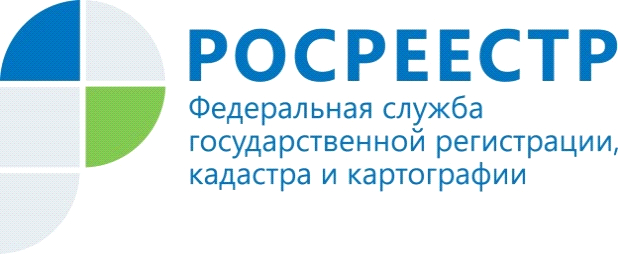 Росреестр подвёл итоги реализации «лесной амнистии» к 1 июля 2021 годаРосреестр продолжает мониторинг применения в субъектах Российской Федерации так называемого Закона о «лесной амнистии»*, в том числе статьи 60.2 Федерального закона «О государственной регистрации недвижимости» (Закон о регистрации).В результате работы, проведенной при участии органов государственной власти субъектов Российской Федерации, уполномоченных в области лесных отношений, с момента вступления в силу Закона «о лесной амнистии» из Единого государственного реестра недвижимости (ЕГРН) исключены дублирующие сведения о 43,2 тыс. лесных участках, исправлены реестровые ошибки (устранены пересечения границ) в сведениях ЕГРН о 5,7 тыс. лесных участках.Всего с момента начала реализации Закона «о лесной амнистии» площадь лесных участков в данных ЕГРН уменьшена на 167,1 млн га (устранены пересечения границ лесных участков с границами других лесных участков и земельных участков иных категорий земель и т.д.).За весь период действия Закона о «лесной амнистии» введенная им статья 60.2 Закон о регистрации применена органом регистрации прав 82,5 тыс. раз, из них по инициативе Росреестра – 67,3 тыс. раз (81,6%); более 15,2 тыс. (18,4%) инициированы правообладателями (ими были поданы заявления о проведении учётно-регистрационных действий), органами государственной власти.Наибольшая активность заявителей отмечена в Московской области (7 675 заявлений), Ленинградской области (1 851 заявление), Республике Карелия (1112 заявлений), Иркутской области (749 заявлений), Владимирской области (675 заявлений).Росреестром на постоянной основе обеспечивается методическое сопровождение применения органами регистрации прав Закона «о лесной амнистии». Во II квартале 2021 года. в регионах начата работа по разработанным Росреестром совместно с Рослесхозом и Росимуществом рекомендациям для территориальных органов ведомств и органов государственной власти субъектов Российской Федерации, уполномоченных в области лесных отношений.В рекомендациях предложен новый подход к проведению последовательного анализа сведений ЕГРН о лесных участках исходя из площади лесничеств, в границах которых они расположены. Такой подход положительно зарекомендовал себя в Московской области.Во II квартале 2021 года в субъектах Российской Федерации уже получены первые результаты. Так, из ЕГРН исключены дублирующие сведения о 224 лесных участках. По заявлениям представителей Росимущества, в отношении 319 лесных участков зарегистрировано прекращение аренды лесных участков, срок которой истек. * Федеральный закон от 29 июля 2017 г. № 280-ФЗ «О внесении изменений в отдельные законодательные акты Российской Федерации в целях устранения противоречий в сведениях государственных реестров и установления принадлежности земельного участка к определенной категории земель». В рамках статьи 60.2 Закона о регистрации орган регистрации прав осуществляет:- устранение пересечений границ лесных участков с границами земельных участков иных категорий посредством исправления реестровых ошибок в сведениях ЕГРН о местоположении границ и площади лесных участков;- изменение категории земель лесного участка на категорию земель – «земли сельскохозяйственного назначения» или «земли населенных пунктов»;- снятие с государственного кадастрового учета лесного участка и государственная регистрация прекращения права на него (с одновременным изменением границ лесничеств и лесопарков), когда такой лесной участок полностью совпадает по границам с иным земельным участком;- снятие с государственного кадастрового учета лесного участка и государственная регистрация прекращения права на него в связи с дублированием сведений ЕГРН о таком лесном участке;- устранение пересечения границ лесного участка с границами иного лесного участка посредством исправления реестровой ошибки в сведениях ЕГРН, если площадь пересечения таких границ составляет менее 95% площади иного лесного участка.Материал подготовлен Управлением Росреестра по Республике Алтай